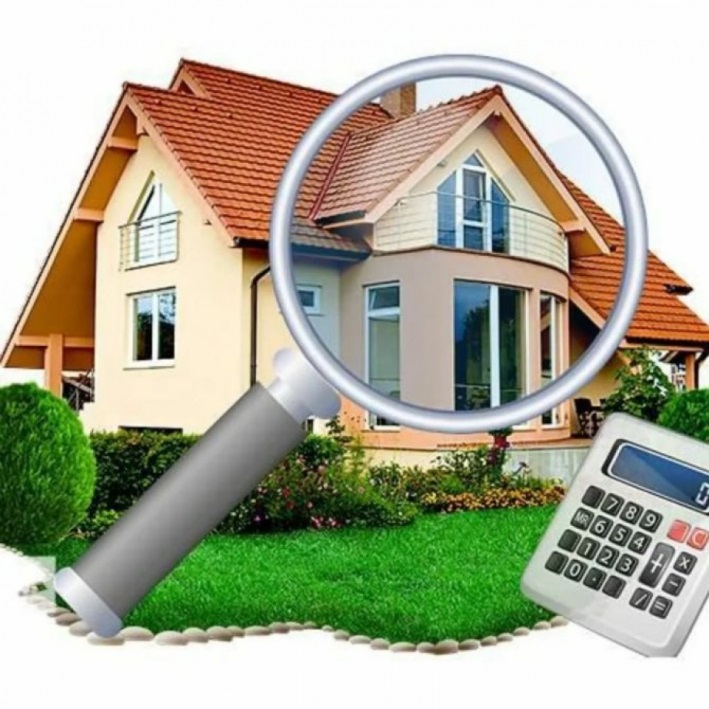 Изменен порядок определения кадастровой стоимости объектов недвижимости5 декабря 2022 г. Президент РФ подписал федеральный закон № 513-ФЗ, предусматривающий изменение порядка определения кадастровой стоимости объектов недвижимости в случае их предоставления из государственной или муниципальной собственности. Этот закон комментирует эксперт Среднерусского института управления – филиала РАНХиГС Алексей Ястребов.Указанный закон вносит изменения в ст. 18 и 22 Федерального закона 
«О государственной кадастровой оценке», дополняя его положениями, уточняющими применение кадастровой стоимости при заключении договоров по использованию недвижимого имущества. Законом устанавливается, что при заключении договора аренды, договора купли-продажи или соглашения об установлении сервитута в отношении объекта недвижимости, находящегося в государственной или муниципальной собственности, применяется кадастровая стоимость объекта недвижимости, действующая на дату подачи заявления о заключении договора или соглашения. Если же после подачи заявления кадастровая стоимость изменилась в сторону понижения, будет применяться измененная (сниженная) кадастровая стоимость объекта недвижимости, действующая на дату заключения договора.